ОглавлениеОглавление	2Список сокращений	4Термины и определения	51. Краткая информация по заболеванию или состоянию (группе заболеваний или состояний)	61.1 Определение заболевания или состояния (группы заболеваний или состояний)	61.2 Этиология и патогенез заболевания или состояния (группы заболеваний или состояний)	61.3 Эпидемиология заболевания или состояния (группы заболеваний или состояний)	61.4 Особенности кодирования заболевания или состояния (группы заболеваний или состояний) по Международной статистической классификации болезней и проблем, связанных со здоровьем	61.5 Классификация заболевания или состояния (группы заболеваний или состояний)	61.6 Клиническая картина заболевания или состояния (группы заболеваний или состояний)	62. Диагностика заболевания или состояния (группы заболеваний или состояний), медицинские показания и противопоказания к применению методов диагностики	72.1 Жалобы и анамнез	72.2 Физикальное обследование	72.3 Лабораторные диагностические исследования	72.4 Инструментальные диагностические исследования	82.5 Иные диагностические исследования	83. Лечение, включая медикаментозную и немедикаментозную терапии, диетотерапию, обезболивание, медицинские показания и противопоказания к применению методов лечения	83.1 Консервативное лечение	83.2 Иное лечение	104. Медицинская реабилитация, медицинские показания и противопоказания к применению методов реабилитации	105. Профилактика и диспансерное наблюдение, медицинские показания и противопоказания к применению методов профилактики	106. Организация медицинской помощи	117. Дополнительная информация (в том числе факторы, влияющие на исход заболевания или состояния)	11Критерии оценки качества медицинской помощи	11Список литературы	12Приложение А1. Состав рабочей группы по разработке и пересмотру клинических рекомендаций	13Приложение А2. Методология разработки клинических рекомендаций	14Приложение Б. Алгоритмы действий врача	16Приложение В. Информация для пациента	17Список сокращенийC. minutissimum – Corynebacterium minutissimumТермины и определенияЛампа Вуда – это диагностическая лампа, излучающая преимущественно в длинноволновой части ультрафиолетового диапазона.1. Краткая информация по заболеванию или состоянию (группе заболеваний или состояний)1.1 Определение заболевания или состояния (группы заболеваний или состояний)Эритразма – это бактериальное заболевание кожи, возбудителем которого является C. minutissimum.1.2 Этиология и патогенез заболевания или состояния (группы заболеваний или состояний)Возбудитель эритразмы – грамположительная палочка Corynebacterium minutissimum, которая определяется в составе нормальной микрофлоры кожных покровов человека, однако под влиянием предрасполагающих к развитию заболевания факторов микроорганизм проявляет патогенные свойства. Предрасполагающими факторами являются повышенная потливость, повышенная влажность, нарушения иммунитета, сахарный диабет, ожирение, несоблюдение мер личной гигиены [1].1.3 Эпидемиология заболевания или состояния (группы заболеваний или состояний)Заболевание распространено повсеместно, однако наиболее часто встречается в регионах с жарким и влажным климатом. Болеют чаще мужчины. Контагиозность заболевания невысокая.1.4 Особенности кодирования заболевания или состояния (группы заболеваний или состояний) по Международной статистической классификации болезней и проблем, связанных со здоровьемДругие местные инфекции кожи и подкожной клетчатки (L08):L08.1 – Эритразма1.5 Классификация заболевания или состояния (группы заболеваний или состояний)Отсутствует.1.6 Клиническая картина заболевания или состояния (группы заболеваний или состояний)Высыпания чаще всего локализуются на коже пахово-бедренных складок и примыкающей к ним коже бедер и в подмышечной области, возможно поражение кожи складок под молочными железами, живота и межпальцевых складок стоп.Высыпания имеют вид красновато-коричневых и кирпично-красных пятен с четкими границами, которые, сливаясь, образуют крупные очаги поражения с фестончатыми очертаниями. В межпальцевых складках отмечаются длительно существующие мацерация, шелушение, трещины.В лучах лампы Вуда в очагах поражения при эритразме проявляется кораллово-красное свечение.Заболевание может сопровождаться зудом.2. Диагностика заболевания или состояния (группы заболеваний или состояний), медицинские показания и противопоказания к применению методов диагностикиКритерии установления диагноза: Диагноз устанавливается на основании визуального исследования кожи и при необходимости подтверждается результатами лабораторных (микроскопическое исследование соскоба с кожи) и/или инструментальных (люминесцентная диагностика – осмотр под лампой Вуда) методов исследования: 2.1 Жалобы и анамнезПациенты могут предъявлять жалобы на зуд.2.2 Физикальное обследованиеРекомендуется визуальное исследование кожи [1].Уровень убедительности рекомендаций С (уровень достоверности доказательств – 5)Комментарии: Определяются локализация высыпаний и их характер.2.3 Лабораторные диагностические исследованияРекомендуется микроскопическое исследование соскоба кожи для обнаружения возбудителя [1].Уровень убедительности рекомендаций С (уровень достоверности доказательств – 5)Комментарии: При микроскопическом исследовании соскоба с кожи, предварительно окрашенного по Граму, обнаруживаются грамположительные изогнутые палочки C. minutissimum.2.4 Инструментальные диагностические исследованияРекомендуется люминесцентная диагностика (осмотр под лампой Вуда) [1].Уровень убедительности рекомендаций С (уровень достоверности доказательств – 5)Комментарии: При осмотре под лампой Вуда обнаруживается характерное для эритразмы кораллово-красное или кирпично-красное свечение, обусловленное продукцией порфиринов возбудителем заболевания C. minutissimum. 2.5 Иные диагностические исследованияНе применяются.3. Лечение, включая медикаментозную и немедикаментозную терапии, диетотерапию, обезболивание, медицинские показания и противопоказания к применению методов лечения3.1 Консервативное лечениеДля терапии используются антимикробные и противогрибковые лекарственные препараты.Рекомендуется при локализации очагов поражения в складках кожи наружное применение антибиотиков для местного назначения, противомикробных средств или противогрибковых препаратов для местного применения:фузидовая кислота, крем 2% наружно 2 раза в сутки в течение 2 недель [2].Уровень убедительности рекомендаций В (уровень достоверности доказательств – 3)илиэритромицин 5% мазь 2 раза в сутки наружно, втирать в очаги поражения в течение 7 дней [3].Уровень убедительности рекомендаций С (уровень достоверности доказательств – 5) илибифоназол крем 1% 2 раза в сутки наружно на очаги поражения в течение 3 недель [4].Уровень убедительности рекомендаций С (уровень достоверности доказательств – 5) илициклопирокс крем 2 раза в сутки наружно на очаги поражения в течение 2 недель [8].Уровень убедительности рекомендаций С (уровень достоверности доказательств – 5) илиизоконазол крем 2 раза в сутки наружно на очаги поражения в течение 2 недель [8].Уровень убедительности рекомендаций С (уровень достоверности доказательств – 5)  Рекомендуются при зуде в очагах поражения наружно комбинированные препараты, обладающие антибактериальным и противозудным действием: дифлукортолон + изоконазол крем 2 раза в сутки наружно на очаги поражения в течение 5–7 дней, затем – изоконазол крем 2 раза в день на очаги поражения в течение 7 дней [7].Уровень убедительности рекомендаций С (уровень достоверности доказательств – 4)  Рекомендуются при локализации очагов поражения на гладкой кожи: эритромицин 0,25 г перорально 4 раза в сутки в течение 14 дней [2].Уровень убедительности рекомендаций B (уровень достоверности доказательств – 3) илитетрациклин 0,25 г перорально 4 раза в сутки в течение 14 дней [1].Уровень убедительности рекомендаций С (уровень достоверности доказательств – 5) 3.2 Иное лечениеНе применяется4. Медицинская реабилитация, медицинские показания и противопоказания к применению методов реабилитацииНе требуется 5. Профилактика и диспансерное наблюдение, медицинские показания и противопоказания к применению методов профилактикиРекомендуется для предотвращения повторного заболевания эритразмой дезинфекция белья и обуви, устранение потливости, соблюдение мер личной гигиены. [6,8,9].Уровень убедительности рекомендаций С (уровень достоверности доказательств – 5)Комментарии: Во время лечения пациентам следует проводить дезинфекцию белья, носок, колготок, обуви и предметов обихода.Нательное и постельное бельё, носки, чулки погружают в 2 % раствор дезинфицирующего средства [алкилдиметилбензиламмония хлорид 4,8% + алкилдиметилэтилбензиламмония хлорид 4,8%] («Самаровка») на 2 часа или 3% раствор – 1,5 часа, затем стирают и прополаскивают. Дезинфекция белья проводится 1 раз в неделю до выздоровления.Дезинфекция обуви проводится методом протирания 2 % раствором дезинфицирующего средства «Самаровка» при времени воздействия 2 часа.Все работы со средством «Самаровка» следует проводить с защитой кожи рук резиновыми перчатками. Концентрат дезинфицирующего средства «Самаровка» разводят из расчета 1 чайная ложка на стакан воды (2% раствор) и 1,5 чайной ложки на стакан воды (3% раствор). Срок годности рабочих растворов – 14 дней [6].Для дезинфекции белья, носок применяют кипячение в 1–2% мыльно-содовом растворе в течение 10–20 минут или в 2–3% растворе хозяйственного мыла в течение 5–10 минут, затем проглаживание горячим утюгом во влажном виде [9].6. Организация медицинской помощиПоказания для госпитализации в медицинскую организацию отсутствуют. Медицинская помощь оказывается в амбулаторных условиях.7. Дополнительная информация (в том числе факторы, влияющие на исход заболевания или состояния)Рекомендуется во время лечения для повышения его эффективности в гигиенических целях использовать антибактериальное мыло [11].Уровень убедительности рекомендаций С (уровень достоверности доказательств – 5)Критерии оценки качества медицинской помощиСписок литературыHoldiness M.R. Management of cutaneous erythrasma. Drugs 2002; №62 (8): 1131–1141.Avci O., Tanyildizi T., Kusku E. A comparison between the effectiveness of erythromycin, single-dose clarithromycin and topical fusidic acid in the treatment of erythrasma. J Dermatol Treat 2013; №24 (1): 70–74.Кожные и венерические болезни. Руководство для врачей. В двух томах – Т.1/Под ред. Ю.К. Скрипкина, В.Н. Мордовцева. – М., Медицина, 1999. – С.305–306.Lackner T.E., Clissold S.P. Bifonazole. A review of its antimicrobial activity and therapeutic use in superficial mycoses. Drugs 1989; №38 (2): 204–225.Степанова Ж.В. Грибковые заболевания. Диагностика и лечение. – М., Миклош, 2005. – С.97–99.Федорова Л.С., Степанова Ж.В., Кожичкина Н.В. Новые средства для дезинфекции обуви. Дезинфекционное дело. – 2005. – №3. – С.39–42. Piergiorgio M. Effective treatment of erythrasma-associated inflammation and pruritus with isoconazole nitrate and diflucortolone valerate combination therapy. Mycoses 2013; №56 (Suppl.1): 38–40.Степанова Ж.В. Профилактика грибковых заболеваний. М., 2008; с. 12–15.Шеклаков Н.Д., Лещенко В.М. Методические рекомендации по клинике, диагностике, лечению и профилактике микозов стоп. М., 1979; с. 14–15.Кашкин П.Н. Дерматомикозы. Руководство для врачей. Издательство Медицина. Ленинград, 1967; с. 223–227.Dodge B.G., Knowles W.R., McBride M.E. et al., Treatment of erythrasma with an antibacterial soap. Arch Derm 1968; 97 (5): 549–552.Приложение А1. Состав рабочей группы по разработке и пересмотру клинических рекомендаций1.	Кубанов Алексей Алексеевич – член-корр. РАН, доктор медицинских наук, профессор, президент Российского общества дерматовенерологов и косметологов. Конфликт интересов отсутствует.2.	Чикин Вадим Викторович – доктор медицинских наук, член Российского общества дерматовенерологов и косметологов. Конфликт интересов отсутствует.3.	Кожичкина Наталья Владимировна – кандидат медицинских наук, член Российского общества дерматовенерологов и косметологов. Конфликт интересов отсутствует.Приложение А2. Методология разработки клинических рекомендацийЦелевая аудитория данных клинических рекомендаций:1. Врачи-дерматовенерологи2. Ординаторы и слушатели циклов повышения квалификации по специальности «Дерматовенерология».Таблица 1. Шкала оценки уровней достоверности доказательств (УДД) для методов диагностики (диагностических вмешательств)Таблица 2.  Шкала оценки уровней достоверности доказательств (УДД) для методов профилактики, лечения и реабилитации (профилактических, лечебных, реабилитационных вмешательств)Таблица 3. Шкала оценки уровней убедительности рекомендаций (УУР) для методов профилактики, диагностики, лечения и реабилитации (профилактических, диагностических, лечебных, реабилитационных вмешательств)Порядок обновления клинических рекомендаций.Механизм обновления клинических рекомендаций предусматривает их систематическую актуализацию – не реже чем один раз в три года, а также при появлении новых данных с позиции доказательной медицины по вопросам диагностики, лечения, профилактики и реабилитации конкретных заболеваний, наличии обоснованных дополнений/замечаний к ранее утверждённым КР, но не чаще 1 раза в 6 месяцев.Приложение Б. Алгоритмы действий врача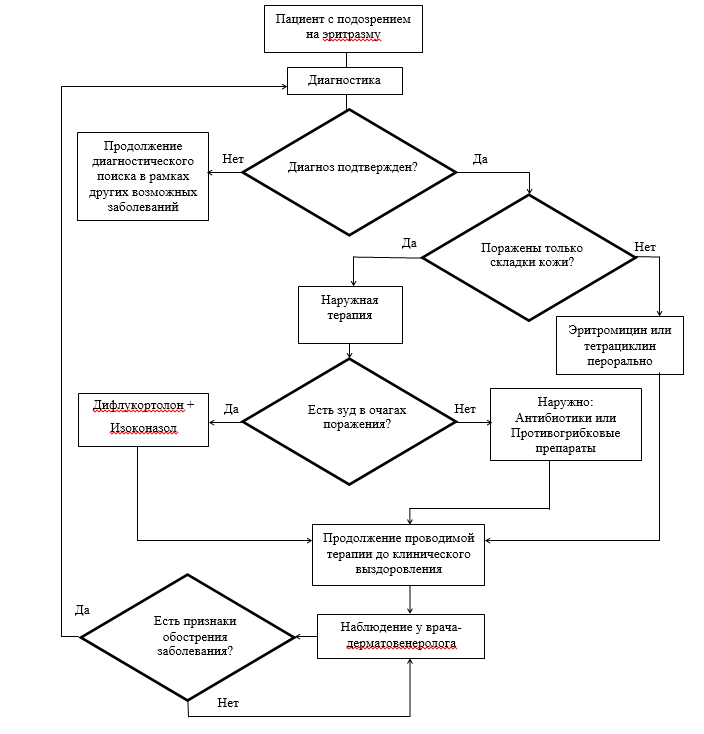 Приложение В. Информация для пациентаРекомендуется соблюдение правил личной гигиены.Рекомендуется ношение хлопчатобумажного белья и носков.Клинические рекомендацииКлинические рекомендацииЭритразмаЭритразмаКодирование по Международной статистической классификации болезней и проблем, связанных со здоровьем: L08.1Возрастная группа:  дети/взрослыеГод утверждения:Разработчик клинической рекомендации: Разработчик клинической рекомендации: Российское общество дерматовенерологов и косметологовРоссийское общество дерматовенерологов и косметологов№Критерии качестваУровень убедительности рекомендаций Уровень достоверности доказательствУровень достоверности доказательствВыполнено микроскопическое исследование соскоба с кожи из очагов пораженияCC5Выполнена люминесцентная диагностика (осмотр под лампой Вуда)CC5Проведена терапия антибактериальными лекарственными препаратами системного действия и/или антибактериальными лекарственными препаратами и противомикробными лекарственными препаратами и/или противогрибковыми лекарственными препаратами (в зависимости от медицинских показаний и при отсутствии медицинских противопоказаний)CC5Отсутствие клинических симптомов заболеванияCC5УДДРасшифровка1Систематические обзоры исследований с контролем референсным методом или систематический обзор рандомизированных клинических исследований с применением мета-анализа2Отдельные исследования с контролем референсным методом или отдельные рандомизированные клинические исследования и систематические обзоры исследований любого дизайна, за исключением рандомизированных клинических исследований, с применением мета-анализа3Исследования без последовательного контроля референсным методом или исследования с референсным методом, не являющимся независимым от исследуемого метода или нерандомизированные сравнительные исследования, в том числе когортные исследования4Несравнительные исследования, описание клинического случая5Имеется лишь обоснование механизма действия или мнение экспертовУДД Расшифровка 1Систематический обзор РКИ с применением мета-анализа2Отдельные РКИ и систематические обзоры исследований любого дизайна, за исключением РКИ, с применением мета-анализа3Нерандомизированные сравнительные исследования, в т.ч. когортные исследования4Несравнительные исследования, описание клинического случая или серии случаев, исследования «случай-контроль»5Имеется лишь обоснование механизма действия вмешательства (доклинические исследования) или мнение экспертовУУРРасшифровкаAСильная рекомендация (все рассматриваемые критерии эффективности (исходы) являются важными, все исследования имеют высокое или удовлетворительное методологическое качество, их выводы по интересующим исходам являются согласованными) BУсловная рекомендация (не все рассматриваемые критерии эффективности (исходы) являются важными, не все исследования имеют высокое или удовлетворительное методологическое качество и/или их выводы по интересующим исходам не являются согласованными) CСлабая рекомендация (отсутствие доказательств надлежащего качества (все рассматриваемые критерии эффективности (исходы) являются неважными, все исследования имеют низкое методологическое качество и их выводы по интересующим исходам не являются согласованными) 